Thaitastik1330 New Hampshire Ave NW  B2
Washington DC 20036Tel: 202-643-9001Email: thaitastik@gmail.comwww.thaitastik.comThaitastik Client Intake form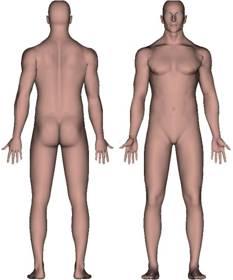 Please make an “X” over areas of concern.Name: _____________________________Date of Birth_______/_______/_______                       Cell:(______) ________-__________

Please circle your answer

Sex	Male   Female

Is this your first Thai massage?	Yes	No

Are you pregnant?	Yes    No  	If yes, how many weeks?_____________

Do you have spinal problems or herniated discs?    Yes    No 	If yes Describe:____________________

Recent Surgeries?	Yes	No 	If yes Describe, Where on your body:____________________

Are you taking pain medication?	    Yes	    No    

Are you taking anti-inflammatory medication?    Yes	No
I_______________________________________(Print name) understand that I experience any pain or discomfort during my session, I will immediately inform the practitioner. I also understand that the massage should not be considered a substitute for a medical or physical illness that I am experiencing. I also understand that certain contraindications exist for massage therapy and I will inform my massage practitioner immediately if any changes to my health profile occur. I agree that my massage practitioner will not be held liable for any negative effects if I fail to update my profile or provide complete information. Finally, I understand that any illicit or sexual suggestive remarks or advances will NOT be tolerated and will result in the immediate termination of the session with full payment. 

Client’s Signature__________________Date______/_______/_______